Projektas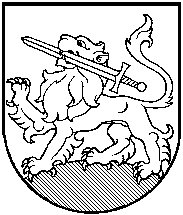 RIETAVO SAVIVALDYBĖS TARYBASPRENDIMAS2018 m. rugsėjo 20 d. Nr. T1-DĖL RIETAVO SAVIVALDYBĖS VIEŠOSIOS ĮSTAIGOS RIETAVO PIRMINĖS SVEIKATOS PRIEŽIŪROS CENTRO VYRIAUSIOJO GYDYTOJO MĖNESINĖS ALGOS KINTAMOSIOS DALIES DYDŽIO NUSTATYMORietavas	Vadovaudamasi Lietuvos Respublikos vietos savivaldos įstatymo 16 straipsnio 4 dalimi, Lietuvos Respublikos sveikatos priežiūros įstaigų įstatymo 151 straipsnio 1 ir 6 dalimis, 28 straipsnio 8 punktu, Rietavo savivaldybės taryba  n u s p r e n d ž i a:Nustatyti iki 2019 m. balandžio 30 d. viešosios įstaigos Rietavo pirminės sveikatos priežiūros centro vyriausiojo gydytojo mėnesinės algos kintamąją dalį – 10 proc. nustatytos mėnesinės algos pastoviosios dalies dydžio.       Sprendimas gali būti skundžiamas ikiteismine tvarka Lietuvos administracinių ginčų komisijos Klaipėdos apygardos skyriui (H. Manto g. 37, Klaipėda) arba Lietuvos Respublikos administracinių bylų teisenos įstatymo nustatyta tvarka Regionų apygardos administracinio teismo Klaipėdos rūmams (Galinio Pylimo g. 9, Klaipėda) per vieną mėnesį nuo šio sprendimo paskelbimo ar įteikimo suinteresuotai šaliai dienos.Savivaldybės meras								RIETAVO SAVIVALDYBĖS ADMINISTARCIJOS SVEIKATOS, SOCIALINĖS PARAMOS IR RŪPYBOS SKYRIUSAIŠKINAMASIS RAŠTAS PRIE SPRENDIMO PROJEKTO„DĖL RIETAVO SAVIVALDYBĖS VIEŠOSIOS ĮSTAIGOS RIETAVO PIRMINĖS SVEIKATOS PRIEŽIŪROS CENTRO VYRIAUSIOJO GYDYTOJO MĖNESINĖS ALGOS KINTAMOSIOS DALIES DYDŽIO NUSTATYMO“2018-08-14RietavasSprendimo projekto esmė. 	LR sveikatos priežiūros įstaigų įstatymo 151 straipsnyje nustatytas sveikatos sistemos viešųjų įstaigų vadovų darbo apmokėjimo tvarka. Vadovų mėnesinė alga susideda iš pastoviosios ir kintamosios algos dalių.	151 straipsnio 3 dalies 2 punktu nustatytas vyr. gydytojo mėnesinės algos pastoviosios dalies dydis: koeficientas 7,4 dauginamas iš valstybės politikų, teisėjų, valstybės pareigūnų ir valstybės tarnautojų pareiginės algos (atlyginimo) bazinio dydžio. 	Kintamosios dalies dydis priklauso nuo praėjusių kalendorinių metų įstaigos veiklos rezultatų.       2. Kuo vadovaujantis parengtas sprendimo projektas. 	Vadovaudamasi Lietuvos Respublikos vietos savivaldos įstatymo 16 straipsnio 4 dalimi, Lietuvos Respublikos sveikatos priežiūros įstaigų įstatymo 151 straipsnio 1 ir 6 dalimis, 28 straipsnio 8 punktu.	3. Tikslai ir uždaviniai. 	Nustatyti mėnesinės algos kintamąją dalį viešosios įstaigos Rietavo pirminės sveikatos priežiūros centro vyriausiajam gydytojui. 	4. Laukiami rezultatai.	Pritarus sprendimo projektui, didėtų vyriausiojo gydytojo mėnesinė alga.Pastovioji dalis – 7,4 x 132,5 Eur = 980,50 Eur.Jeigu kintamoji dalis 10 proc. – 980,50 Eur x 10 proc. = 98,05 Eur.Iš viso – 1078,55 Eur.5. Kas inicijavo sprendimo  projekto rengimą.Savivaldybės administracijos Sveikatos, socialinės paramos ir rūpybos skyrius.	6. Sprendimo projekto rengimo metu gauti specialistų vertinimai.	Neigiamų specialistų vertinimų negauta.	7. Galimos teigiamos ar neigiamos sprendimo priėmimo pasekmės.	Neigiamų pasekmių nenumatyta.	8. Lėšų poreikis sprendimo įgyvendinimui.Sprendimo įgyvendinimui nereikės Savivaldybės biudžeto lėšų. Finansuojama iš privalomojo sveikatos draudimo fondo biudžeto lėšų.	9. Antikorupcinis vertinimas.	Nereikalingas.Sveikatos, socialinės paramos ir rūpybos skyriaus vedėja			         Jolita Alseikienė			